МУНИЦИПАЛЬНОЕ БЮДЖЕТНОЕ ОБЩЕОБРАЗОВАТЕЛЬНОЕ УЧРЕЖДЕНИЕ«Средняя общеобразовательная школа №1 имени Д.А.Ашхамафа»                      аула Хакуринохабль Шовгеновского района __________________________________________________________________ Приказ№ 50                                                                       от 10 марта 2022 годаО подготовке к введениюфедеральных государственныхстандартов НОО и ООО нового поколенияНа основании ст. 28 ФЗ «Об образовании в Российской Федерации» от 29.12.2012 № 273- ФЗ, приказа Минпросвещения РФ от 31.05.2021 № 286 «Об утверждении федерального государственного образовательного стандарта начального общего образования» (далее – ФГОС НОО), приказа Минпросвещения РФ от 31.05.2021 № 287 «Об утверждении федерального государственного образовательного стандарта основного общего образования» (далее – ФГОС ООО), в целях создания организационно- управленческих, материально-технических, учебно-методических, психолого-педагогических, кадровых, финансовых и информационных условий введения новых федеральных государственных образовательных стандартов начального общего и основного общего образованияПРИКАЗЫВАЮ:Организовать подготовительную работу для обеспечения постепенного перехода на обновлённые ФГОС НОО и ФГОС ООО с 01.09.2022 г. – 1, 5-е классы.Утвердить состав рабочей группы по обеспечению перехода на новые ФГОС НОО иООО:Руководитель рабочей группы – Аутлева М.В., заместитель директора по УВР. Члены группы:Калашаова А.Ш., заместитель директора по ВР,Ачмиз Л.Н., педагог-библиотекарь,Меретукова Т.И., учитель начальных классов, руководитель МО,Ашхамахова С.Н., учитель математики, руководитель МО,Джанчатова А.А., учитель русского языка и литературы, руководитель МО,Джанчатова З.К.., педагог-психолог.Утвердить положение о рабочей группе (приложение № 1).Утвердить план мероприятий (Дорожная карта) по подготовке к введению нового ФГОС НОО и ООО (приложение № 2).Рабочей группе обеспечить организационные, нормативно-правовые, учебно- методические, кадровые и информационные условия постепенного перехода на обучение по новым ФГОС НОО и ООО:разработку плана (Дорожная карта) введения новых ФГОС НОО и ООО;анализ имеющихся в образовательной организации условий и ресурсного обеспечения реализации образовательных программ НОО и ООО в соответствии с требованиями новых ФГОС;изучение в педагогическом коллективе нормативных документов по переходу на новые ФГОС;внесение изменений в программу развития МБОУ СОШ №1;разработку на основе примерных основных образовательных программ соответствующего уровня образования ООП НОО и ООО МОУ СШ №30, в том числе рабочей программы воспитания, календарного плана воспитательной работы, программы формирования УУД,  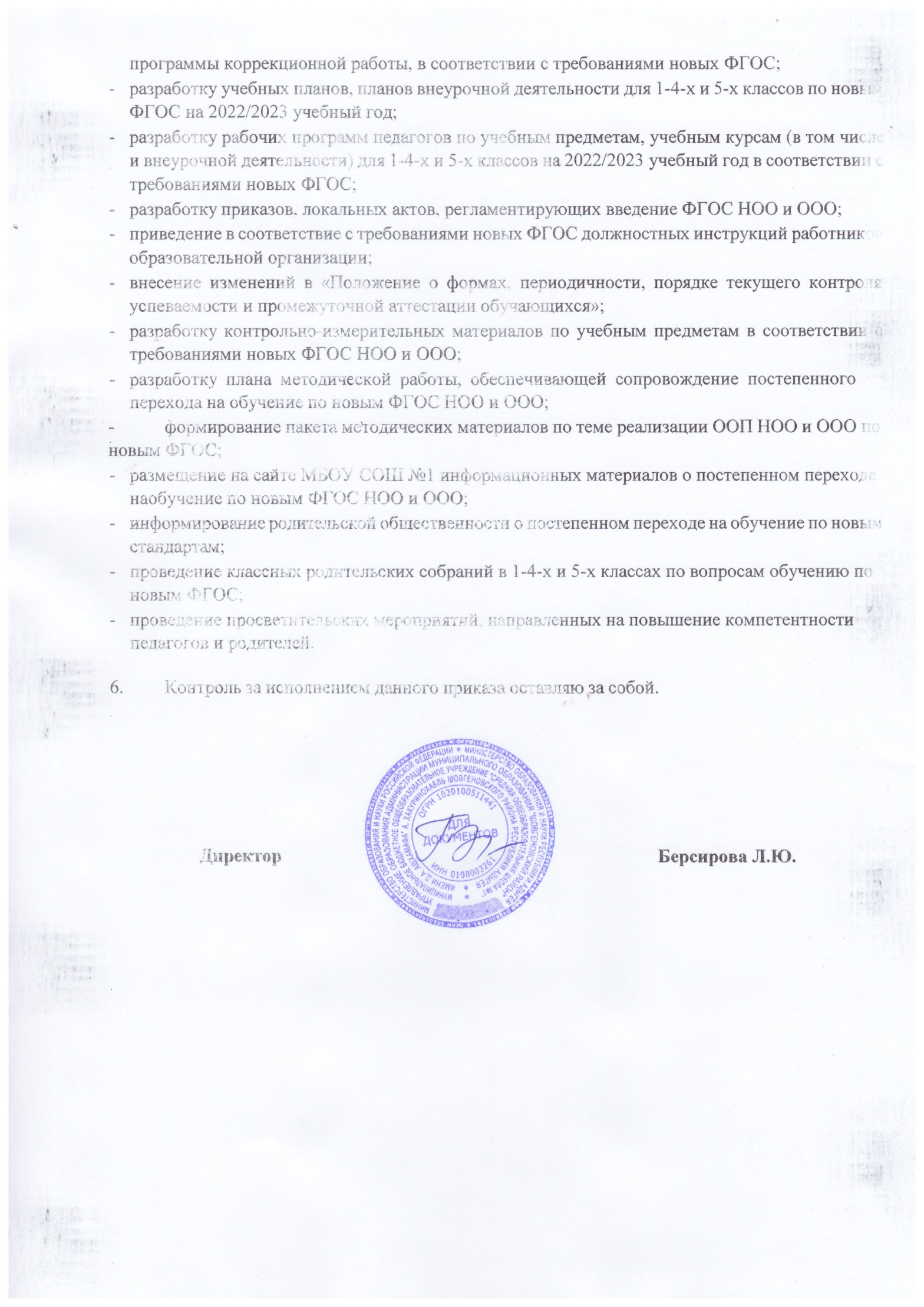 Приложение № 1 к приказуот 10.03.2022 № 50ПОЛОЖЕНИЕо рабочей группе по введению и реализации ФГОС начального и основного общего образования нового поколенияОбщие положенияНастоящее положение регламентирует деятельность рабочей группы в муниципальном общеобразовательном учреждении «Средняя общеобразовательная школа №1 имени (далее – МБОУ СОШ№1) при поэтапном введении и реализации в соответствии с федеральными государственными образовательными стандартами начального общего образования и основного общего образования, утвержденными приказами Минпросвещения от 31.05.2021 № 286 и № 287 (далее - ФГОС НОО и ООО).Деятельность рабочей группы осуществляется в соответствии с действующим законодательством Российской Федерации и настоящим Положением.Рабочая группа является коллегиальным органом, созданным в целях определения тактики введения ФГОС НОО и ООО, а также обеспечения взаимодействия между управлением образования, образовательными организациями, общественными объединениями.Цели и задачи рабочей группыОсновная цель - обеспечить системный подход к введению ФГОС на уровнях начального и основного общего образования.Основными задачами рабочей группы являются:создание нормативной и организационно-правовой базы, регламентирующей деятельность образовательных организаций по введению ФГОС НОО и ООО;определение условий для реализации ООП НОО и ООО;анализ и удовлетворение потребностей МБОУ СОШ №1 в подготовке педагогических кадров и руководящих работников с учетом динамики требований к ресурсному обеспечению образовательного процесса;контроль за разработкой основных образовательных программ НОО и ООО;мониторинг качества обучения по ФГОС НОО и ООО посредством анализа образовательно-воспитательной деятельности образовательных организаций;обеспечение координации мероприятий, направленных на введение ФГОС НОО и ООО.создание системы информирования общественности и всех категорий участников образовательного процесса о ходе внедрения ФГОС НОО и ООО.Функции рабочей группыИнформационная:формирование банка информации по направлениям введения ФГОС (нормативно- правовое, кадровое, методическое, материально-техническое, финансово-экономическое);контроль за своевременным размещением информации по введению ФГОС НОО и ООО на сайте МБОУ СОШ №1;разъяснение участникам образовательного процесса перспектив и эффектов введения ФГОС НОО и ООО;информирование разных категорий участников образовательных отношений о содержании и особенностях новых ФГОС, структуры основных образовательных программ начального и основного общего образования, требованиях к качеству и результатам их усвоения.Координационная:координация деятельности образовательных организаций по разработке и внедрению основных образовательных программ в соответствии с новыми ФГОС НОО и ООО;формирование новых подходов к системе оценки качества образования по основным направлениям деятельности;определение механизма разработки и реализации образовательных программ начального и основного общего образования.Экспертно-аналитическая:мониторинг условий, ресурсного обеспечения и результативности введения ФГОС НОО и ООО;отбор традиционных и разработка инновационных методов, приемов оценивания результатов освоения образовательных программ начального и основного общего образования;рассмотрение проектов нормативных и организационно-правовых актов по вопросам введения ФГОС.Организация деятельности рабочей группыВ состав рабочей группы входят: руководитель рабочей группы, заместитель руководителя рабочей группы, секретарь рабочей группы и члены рабочей группы, которые принимают участие в ее работе на общественных началах.Деятельность рабочей группы осуществляется в соответствии с планом мероприятий (Дорожная карта) по подготовке к введению нового ФГОС НОО и ООО в МБОУ СОШ №1.Заседания рабочей группы проводятся не реже одного раза в четверть. В случае необходимости могут проводиться внеочередные заседания.Подготовку и организацию заседаний рабочей группы, а также решение текущих вопросов осуществляет руководитель рабочей группы.Заседание рабочей группы ведет руководитель рабочей группы либо по его поручению заместитель руководителя рабочей группы. Заседание рабочей группы считается правомочным, если на нем присутствует не менее половины членов состава рабочей группы.Заседания рабочей группы оформляются протоколом. Протоколы заседаний рабочей группы ведет секретарь группы, избранный на первом заседании группы. Протоколы подписывают руководитель и секретарь рабочей группы.Рабочая группа взаимодействует с образовательными организациями и по мере необходимости может приглашать их представителей на свои заседания.Контроль за деятельностью рабочей группы осуществляет руководитель рабочей группы.Права и ответственность рабочей группы.Рабочая группа для решения возложенных на нее задач в пределах своей компетенции имеет право:запрашивать и получать в установленном порядке необходимые материалы;направлять своих представителей для участия в совещаниях, конференциях и семинарах по вопросам, связанным с введением ФГОС НОО и ООО, проводимых областным комитетом игородским управлением образования, общественными объединениями, научными и другими организациями;привлекать в установленном порядке для осуществления информационно-аналитических и экспертных работ представителей образовательных организаций.Рабочая группа несет ответственность:за выполнение плана (Дорожная карта) по подготовке к введению нового ФГОС НОО и ООО в установленные сроки;за качество информационной и научно-методической поддержки педагогов, родителей МБОУ СОШ №1 при введении и реализации ФГОС НОО и ООО;за мониторинг деятельности по соблюдению соответствия разрабатываемых основных образовательных программ начального общего и основного общего образования требованиям федеральных государственных образовательных стандартов общего образования и иных нормативных правовых актов в области общего образования.Изменения и дополнения в Положение вносятся на основании решения рабочей группы и закрепляются приказом по МБОУ СОШ №1.Приложение № 2 к приказу от 10.03.2022 № 50План мероприятий (Дорожная карта) по подготовке к введению нового ФГОС НОО и ООО в МБОУ СОШ №30№п/пМероприятияСрокиреализацииОжидаемые результатыОтветственные1. Организационное и нормативное обеспечение перехода на новый ФГОС НОО и ООО1. Организационное и нормативное обеспечение перехода на новый ФГОС НОО и ООО1. Организационное и нормативное обеспечение перехода на новый ФГОС НОО и ООО1. Организационное и нормативное обеспечение перехода на новый ФГОС НОО и ООО1. Организационное и нормативное обеспечение перехода на новый ФГОС НОО и ООО1.1.Создание рабочей группы, ответственной за реализацию ФГОС НОО и ООО нового поколения в МБОУ СОШ №1Март, 2022 г.Приказ	по	созданию	рабочей	группы, положение о рабочей группе.Берсирова Л.Ю., директор,  Аутлева М.В, зам.директора по УВР1.2.Разработка и утверждение плана мероприятий (Дорожная карта) перехода на новый ФГОС НОО и ООО.Март, 2021 г.Приказ об утверждении плана мероприятий (Дорожная карта) перехода на новый ФГОС НОО и ООО.Берсирова Л.Ю., директор,  Аутлева М.В, зам.директора по УВР1.3.Изучение	документов	федерального, регионального уровня, регламентирующих введение ФГОС НОО и ООО.В течение всего периодаЛисты инструктажа и ознакомления сдокументами федерального, регионального уровня, регламентирующими введение ФГОС НОО и ООО.Рабочая группа1.4.Формирование банка данных нормативно- правовых документов федерального, регионального, муниципального уровней, обеспечивающих переход на новые ФГОСНОО и ФГОС ООО.В течение всего периодаБанк данных нормативно-правовыхдокументов федерального, регионального, муниципального уровней, обеспечивающих реализацию ФГОС НОО и ООО.Рабочая группа1.5.Проведение родительских собраний в классах начальной и основной школы, посвященных постепенному переходу на новые ФГОС НОО и ООО за период 2022-2027 годовДо конца 2021/2022уч. года иежегодно до 2027 г.Протоколы общешкольных родительских собраний, посвященных постепенному переходу на новые ФГОС НОО и ООО.Рабочая группа1.6.Проведение классных родительских собраний в 1-х и 5-х классах, посвященных обучению по новым ФГОС НОО и ООО с 1 сентября 2022года.Май-август, 2022 г.Протоколы	классных	родительских собраний в 1-х и 5-х классах, посвященных обучению по новым ФГОС НОО и ОООКлассные руководители, учителя-предметники1.7.Внесение изменений и дополнений вдокументы, регламентирующие деятельность МБОУ СОШ №1 в связи с подготовкой квведению ФГОС НОО и ООО.до 01.09.2022 г.и далее по мере необходимостиРазработка новых Положений, принятие приказов, иных документов.Берсирова Л.Ю., директор1.8.Рассмотрение вопросов подготовки и введения ФГОС НОО и ООО на августовскомпедагогическом совете, заседаниях школьных МО учителей начальных классов и основной школы.Август 2022 г. и далее регулярноИнформирование	педагогическихработников по вопросам введения ФГОС НОО и ООО.Берсирова Л.Ю., директор,  Аутлева М.В, зам.директора по УВР1.9.Анализ имеющихся в МБОУ СОШ №1условий и ресурсного обеспечения реализации образовательных программ НОО и ООО в соответствии с требованиями новых ФГОС.до 01.09.2022 г.Аналитическая справка об оценке условий образовательной организации с учетом требований новых ФГОС НОО и ООО.Рабочая группа1.10.Разработка на основе примерной программы ООП НОО и ООО МБОУ СОШ №1, в том числе рабочей программы воспитания, календарного плана воспитательной работы, программыформирования УУД, программы коррекционной работы, в соответствии с требованиями новых ФГОС, учебных планов.до 30.08.2022 г.Протоколы заседаний рабочей группы по разработке основной образовательной программы. Разработанная и утвержденная ООП НОО и ООО МБОУ СОШ №1, в томчисле рабочая программа воспитания, календарный план воспитательной работы, программа формирования УУД, программа коррекционной работы, учебных планов.Рабочая группа1.11.Разработка и реализация системы мониторинга образовательных потребностей (запросов) обучающихся и родителей (законныхпредставителей) для проектирования учебныхпланов НОО и ООО в части, формируемой участниками образовательных отношений, и планов внеурочной деятельности НОО и ООО.ЕжегодноАналитическая справка зам. директора по УВР и ВР.Рабочая группа1.12.Внесение изменений в «Положение о формах, периодичности, порядке текущего контроля успеваемости и промежуточной аттестации обучающихся» в части введения комплексного подхода к оценке результатов образования: предметных, метапредметных, личностных в соответствии с новыми ФГОС НОО и ООО.По мере необходимостиПоложение о формах, периодичности, порядке текущего контроля успеваемости и промежуточной аттестации обучающихся. Протокол педсовета об утверждении изменений.Берсирова Л.Ю., директор,  Аутлева М.В, зам.директора по УВР, Калашаова А.Ш., зам.директора по ВР1.13.Формирование плана функционирования ВСОКО в условиях постепенного перехода на новые ФГОС НОО и ООО и реализации ООП НОО и ООО по новым ФГОС НОО и ОООСентябрь, ежегоднос 2022 по 2027гг.План функционирования ВСОКО на учебный год. Аналитические справки по результатам ВСОКО.Берсирова Л.Ю., директор,  Аутлева М.В, зам.директора по УВР, Калашаова А.Ш., зам.директора по ВР1.14.Разработка и реализация моделей сетевого взаимодействия образовательной организации и учреждений дополнительного образованиядетей, учреждений культуры и спорта, среднихспециальных и высших учебныхПо мере необходимостиМодели сетевого взаимодействия Договоры о сетевом взаимодействии.Рабочая группа2.	Методическое обеспечениеенного перехода на обучение по новым ФГОС НОО и ОООенного перехода на обучение по новым ФГОС НОО и ООО2.1.Проведение инструктивно-методических совещаний и обучающих семинаров по вопросам введения ФГОС для учителей начальной и основной школы, участие в вебинарах.В течение всего периодавнедрения ФГОСРазрешение вопросов, возникающих в ходе внедрения ФГОС НОО и ООО.Рабочая группа2.2.Разработка рабочих программ по предметам учебного плана, в том числе курсов внеурочной деятельности.Ежегодно до 01.09.(до 2027 г.)Утверждение рабочих программ по предметам учебного плана, в том числе курсов внеурочной деятельностиБерсирова Л.Ю., директор,  Аутлева М.В, зам.директора по УВР, Калашаова А.Ш., зам.директора по ВР, руководители МО2.3.Разработка плана методической работы, обеспечивающей сопровождение постепенного перехода на обучение по новым ФГОС НОО и ООО.Ежегодно до 01.09.(до 2027 г.)План методической работы. Приказ об утверждении плана методической работы.Берсирова Л.Ю., директор,  Аутлева М.В, зам.директора по УВР2.4.Корректировка плана методических семинаров повышения квалификации педагогических работников  МБОУ СОШ №1 с ориентацией на проблемы перехода на ФГОС НОО и ООО.Ежегоднос 2022 по 2027 гг.План методических семинаров повышения квалификации педагогических работников образовательной организацииБерсирова Л.Ю., директор,  Аутлева М.В, зам.директора по УВР2.5.Обеспечение консультационной методической поддержки педагогов по вопросам реализации ООП НОО и ООО по новым ФГОС.В течение всего периодас 2021 по 2027 гг.Наличие специальной страницы на сайте  МБОУ СОШ №1.Аутлева М.В, зам.директора по УВР, 2.6.Формирование пакета методических материалов по теме реализации ООП НОО и ООО по новым ФГОС.В течение всего периодас 2021 по 2027 гг.Пакет методических материалов по теме реализации ООП НОО и ООО по новым ФГОС.Аутлева М.В, зам.директора по УВР2.7.Обеспечение участия педагогов вмероприятиях муниципального, регионального уровня по сопровождению внедрения обновленных ФГОС НОО и ООО.ПостоянноПовышение квалификации учителей по вопросам реализации ООП НОО и ООО.Аутлева М.В, зам.директора по УВР3. Кадровое обеспечение постепенного перехода на обучение по новым ФГОС НОО и ООО3. Кадровое обеспечение постепенного перехода на обучение по новым ФГОС НОО и ООО3. Кадровое обеспечение постепенного перехода на обучение по новым ФГОС НОО и ООО3. Кадровое обеспечение постепенного перехода на обучение по новым ФГОС НОО и ООО3. Кадровое обеспечение постепенного перехода на обучение по новым ФГОС НОО и ООО3.1.Приведение в соответствие с требованиями новых ФГОС НОО и ООО должностных инструкций работников  МБОУ СОШ №1.До 01.09.2022 г.Должностные инструкции.Берсирова Л.Ю., директор,   Аутлева М.В, зам.директора по УВР3.2.Обеспечение психолого-педагогического сопровождения участников образовательных отношений; вариативность форм психолого- педагогического сопровождения (профилактика, диагностика, консультирование, коррекционная работа, развивающая работа, просвещение).В течение всего периода с 2021 по 2027 гг.Планы специалистов сопровождения.Джанчатова З.К., педагог-психолог3.3.Обеспечение поэтапного повышения квалификации всех учителей начальной иосновной школы и членов администрации по вопросам новых ФГОС.В течение всего периода с 2021 по 2027 гг.Подготовка педагогических и управленческих кадров к введению ФГОС НОО и ООО.Аутлева М.В, зам.директора по УВР3.4.Координация взаимодействия учреждений общего, профессионального и дополнительного образования детей, обеспечивающая организацию внеурочной деятельности и учетвнеучебных достижений обучающихся.В течение всего периода с 2021 по 2027 гг.Вариативность внеучебной деятельности, создание оптимальной модели учета внеучебных достижений обучающихся.Рабочая группа4. Материально-техническое обеспечение постепенного перехода на обучение по новым ФГОС НОО и ООО4. Материально-техническое обеспечение постепенного перехода на обучение по новым ФГОС НОО и ООО4. Материально-техническое обеспечение постепенного перехода на обучение по новым ФГОС НОО и ООО4. Материально-техническое обеспечение постепенного перехода на обучение по новым ФГОС НОО и ООО4. Материально-техническое обеспечение постепенного перехода на обучение по новым ФГОС НОО и ООО4.1.Анализ соответствия материально-технической базы  МБОУ СОШ №1 для реализации ООП НОО и ООО действующим санитарным и противопожарным нормам, нормам охраны труда.До 30.08.2022 г.Аналитическая справка об оценке условий образовательной организации с учетом требований новых ФГОС НОО и ОООМеретуков З.К., завхоз4.2.Комплектование библиотек УМК по всем предметам учебных планов для реализации новых ФГОС НОО и ООО в соответствии с Федеральным перечнем учебников.Ежегодно до сентября 2022-2027 ггНаличие утвержденного и обоснованного списка учебников для реализации новых ФГОС НОО и ООО. Формированиеежегодной заявки на обеспечение образовательной организации учебниками в соответствии с Федеральным перечнем учебников.Берсирова Л.Ю., директор,  А.,утлева М.В. зам.директора по УВР, Ачмиз Л.Н., педагог- библиотекарь4.3.Обеспечение кабинетов комплектами наглядных пособий, карт, учебных макетов, специального оборудования, обеспечивающих развитие компетенций, соответствующих требованием новых ФГОС. Использование оборудования, полученного в рамках реализации проекта «Цифроваяобразовательная среда».РегулярноУкомплектованность кабинетов необходимыми пособиями, комплектами специального лабораторного оборудования,обеспечивающими проведение лабораторных работ и опытно экспериментальной деятельности.Аутлева М.В, зам.директора по УВР ,  Меретуков З.К., завхоз5. Информационное обеспечение постепенного перехода на обучение по новым ФГОС НОО и ООО5. Информационное обеспечение постепенного перехода на обучение по новым ФГОС НОО и ООО5. Информационное обеспечение постепенного перехода на обучение по новым ФГОС НОО и ООО5. Информационное обеспечение постепенного перехода на обучение по новым ФГОС НОО и ООО5. Информационное обеспечение постепенного перехода на обучение по новым ФГОС НОО и ООО5.1.Проведение просветительских мероприятий, направленных на повышение компетентности педагогов  МБОУ СОШ №1 и родителей обучающихся по вопросам введения новыхФГОС.ПостоянноПакет информационно-методических Материалов. Раздел на сайте  МБОУ СОШ №1.Аутлева М.В, зам.директора по УВР5.2.Обеспечение возможности использования участниками образовательного процесса ресурсов и сервисов цифровойобразовательной среды.ПостоянноИспользование ЭОР и ЦОС при реализации ООП НОО и ООО.Рабочая группа5.3Обеспечение доступа к информационным ресурсам посредством сети Интернет.ПостоянноРазмещенные на сайте  МБОУ СОШ №1 информации по новым ФГОС.Аутлева М.В, зам.директора по УВР5.4.Обеспечение возможности реализации программ начального общего и основного общего образования с применением электронного обучения, дистанционных образовательных технологий.При необходимостиНаличие авторизированного доступа к совокупности информационных и электронных образовательных ресурсов, информационных технологий и средств, обеспечивающих освоение обучающимися образовательных программ в полном объеменезависимо от их мест нахождения.Рабочая группа5.5.Обеспечение публичной отчетности о ходе и результатах внедрения обновленных ФГОСНОО и ООО.ЕжегодноВключение в самоанализ раздела, отражающего ход введения обновленныхФГОС НОО и ООО.Аутлева М.В, зам.директора по УВР6. Финансовое обеспечение постепенного перехода на обучение по новым ФГОС НОО и ООО6. Финансовое обеспечение постепенного перехода на обучение по новым ФГОС НОО и ООО6. Финансовое обеспечение постепенного перехода на обучение по новым ФГОС НОО и ООО6. Финансовое обеспечение постепенного перехода на обучение по новым ФГОС НОО и ООО6. Финансовое обеспечение постепенного перехода на обучение по новым ФГОС НОО и ООО6.1.Обеспечение реализации программ начального общего и основного общего образования в соответствии с нормативами финансирования муниципальных услуг с учетом требований ФГОС.ЕжегодноСоблюдение в полном объеме государственных гарантий по получению гражданами общедоступного и бесплатного основного общего образования; возможность реализации всех требований и условий,предусмотренных ФГОС.Аутлева М.В, зам.директора по УВР6.2.Определение объема расходов, необходимых для реализации ООП и достижения планируемых результатов.ЕжегодноФормирование плана финансово- хозяйственной деятельности на 2022 год и последующие годы.Аутлева М.В, зам.директора по УВР6.3.Корректировка локальных актов регламентирующих установление заработной платы работников образовательной организации, в том числе стимулирующих надбавок и доплат, порядка и размеровпремирования.ЕжегодноФормирование нормативной правовой базы, регламентирующей вопросы оплаты труда в условиях внедрения обновленных ФГОС НОО и ООО.Берсирова Л.Ю., директор6.4.Заключение дополнительных соглашений к трудовому договору с педагогическими Работниками.По мере необходимостиДоп. соглашения.Берсирова Л.Ю., директор